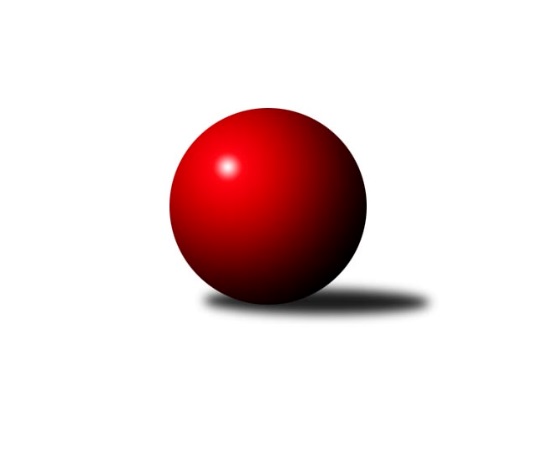 Č.12Ročník 2014/2015	6.12.2014Nejlepšího výkonu v tomto kole: 3423 dosáhlo družstvo: TJ Dynamo Liberec3.KLM B 2014/2015Výsledky 12. kolaSouhrnný přehled výsledků:SK Plaston Šluknov	- KK Kosmonosy 	6:2	3062:3056	13.5:10.5	6.12.TJ Dynamo Liberec	- SKK Náchod B	7:1	3423:3237	16.5:7.5	6.12.TJ Start Rychnov n. Kn.	- Spartak Rokytnice nad Jizerou	6:2	3319:3186	15.5:8.5	6.12.TJ Glaverbel Czech Teplice 	- KK Jiří Poděbrady	5:3	3164:3101	12.5:11.5	6.12.TJ Lokomotiva Ústí n. L. 	- TJ Sparta Kutná Hora	7:1	3399:3153	18.0:6.0	6.12.TJ Tesla Pardubice 	- SK Žižkov Praha	6:2	3232:3213	13.5:10.5	6.12.Tabulka družstev:	1.	KK Kosmonosy	12	9	0	3	58.0 : 38.0 	157.5 : 130.5 	 3275	18	2.	SK Plaston Šluknov	12	8	0	4	57.0 : 39.0 	148.5 : 139.5 	 3229	16	3.	TJ Sparta Kutná Hora	12	7	1	4	57.5 : 38.5 	167.5 : 120.5 	 3241	15	4.	TJ Lokomotiva Ústí n. L.	12	7	1	4	57.0 : 39.0 	160.5 : 127.5 	 3233	15	5.	TJ Dynamo Liberec	12	7	1	4	55.5 : 40.5 	160.0 : 128.0 	 3269	15	6.	TJ Tesla Pardubice	12	7	1	4	54.5 : 41.5 	147.5 : 140.5 	 3218	15	7.	TJ Start Rychnov n. Kn.	12	6	0	6	47.0 : 49.0 	150.5 : 137.5 	 3188	12	8.	SK Žižkov Praha	12	5	2	5	44.0 : 52.0 	135.5 : 152.5 	 3183	12	9.	Spartak Rokytnice nad Jizerou	12	4	2	6	45.5 : 50.5 	133.5 : 154.5 	 3247	10	10.	TJ Glaverbel Czech Teplice	12	4	0	8	38.0 : 58.0 	129.5 : 158.5 	 3182	8	11.	KK Jiří Poděbrady	12	3	0	9	39.5 : 56.5 	129.0 : 159.0 	 3145	6	12.	SKK Náchod B	12	1	0	11	22.5 : 73.5 	108.5 : 179.5 	 3135	2Podrobné výsledky kola:	 SK Plaston Šluknov	3062	6:2	3056	KK Kosmonosy 	Jan Koldan	126 	 130 	 128 	126	510 	 3:1 	 502 	 121	139 	 124	118	Jaroslav Doškář	Antonín Kotrla	122 	 118 	 113 	128	481 	 1:3 	 497 	 137	109 	 119	132	Jiří Vondráček	Josef Rubanický	115 	 142 	 140 	135	532 	 3:1 	 511 	 131	116 	 131	133	Pavel Říha	Radek Marušák	127 	 136 	 143 	122	528 	 3.5:0.5 	 494 	 109	131 	 132	122	Petr Novák	Petr Vajnar	135 	 131 	 114 	137	517 	 2:2 	 505 	 115	135 	 135	120	Radek Tajč	Petr Kohlíček	126 	 116 	 131 	121	494 	 1:3 	 547 	 119	148 	 137	143	Luboš Benešrozhodčí: Nejlepší výkon utkání: 547 - Luboš Beneš	 TJ Dynamo Liberec	3423	7:1	3237	SKK Náchod B	Roman Žežulka	133 	 146 	 125 	152	556 	 2:2 	 542 	 121	147 	 137	137	Jakub Jansa	Vojtěch Pecina	149 	 135 	 157 	145	586 	 3:1 	 523 	 125	136 	 135	127	Libor Drábek	Josef Zejda ml.	155 	 138 	 151 	151	595 	 4:0 	 543 	 135	136 	 137	135	Jiří st. Doucha st.	Karel Bízek	117 	 147 	 124 	133	521 	 1:3 	 558 	 129	138 	 151	140	Jiří ml. Doucha ml.	Lukáš Jireš	134 	 157 	 147 	146	584 	 2.5:1.5 	 554 	 134	141 	 130	149	Miroslav Tomeš	Zdeněk Pecina st.	141 	 164 	 133 	143	581 	 4:0 	 517 	 124	150 	 122	121	Jakub Zímarozhodčí: Nejlepší výkon utkání: 595 - Josef Zejda ml.	 TJ Start Rychnov n. Kn.	3319	6:2	3186	Spartak Rokytnice nad Jizerou	Vojtěch Šípek	138 	 137 	 134 	147	556 	 1.5:2.5 	 554 	 138	141 	 138	137	Zdeněk Novotný st.	Michal Kala	128 	 143 	 130 	138	539 	 3:1 	 541 	 139	137 	 128	137	Petr Janouch	Pavel Dušánek	150 	 154 	 142 	142	588 	 4:0 	 506 	 124	127 	 128	127	Jiří Drábek	Radek Jung	128 	 131 	 152 	142	553 	 2:2 	 531 	 151	139 	 120	121	Milan Valášek	Libor Jung	132 	 138 	 128 	122	520 	 2:2 	 522 	 138	121 	 121	142	Slavomír Trepera	Martin Čihák	149 	 133 	 149 	132	563 	 3:1 	 532 	 136	125 	 119	152	Petr Mařasrozhodčí: Nejlepší výkon utkání: 588 - Pavel Dušánek	 TJ Glaverbel Czech Teplice 	3164	5:3	3101	KK Jiří Poděbrady	Jan Filip	128 	 128 	 137 	117	510 	 2:2 	 545 	 123	137 	 133	152	Ladislav Nožička	Alexandr Trpišovský	128 	 147 	 143 	130	548 	 2:2 	 528 	 154	132 	 111	131	Svatopluk Čech	Luděk Gühl	125 	 114 	 136 	130	505 	 2:2 	 477 	 131	121 	 114	111	Dušan Richter	David Bouša	136 	 154 	 136 	128	554 	 4:0 	 513 	 130	139 	 121	123	Jaroslav Kazda	Jan Hybš	129 	 144 	 131 	122	526 	 1:3 	 510 	 134	112 	 137	127	Miloslav Vik	Lukáš Hanzlík	127 	 125 	 128 	141	521 	 1.5:2.5 	 528 	 127	144 	 130	127	Lukáš Štichrozhodčí: Nejlepší výkon utkání: 554 - David Bouša	 TJ Lokomotiva Ústí n. L. 	3399	7:1	3153	TJ Sparta Kutná Hora	Martin Vrbata	134 	 153 	 137 	132	556 	 4:0 	 505 	 124	128 	 129	124	Dušan Hrčkulák	Jiří Šípek	130 	 124 	 146 	121	521 	 1.5:2.5 	 512 	 130	133 	 107	142	Vladimír Holý	Milan Grejtovský	129 	 136 	 152 	138	555 	 3:1 	 508 	 119	108 	 156	125	Jaroslav Havlíček *1	Radek Jalovecký	173 	 132 	 176 	151	632 	 4:0 	 505 	 115	120 	 143	127	Jiří Barbora	Milan Bělíček	129 	 169 	 149 	137	584 	 2.5:1.5 	 580 	 140	155 	 148	137	Tomáš Jelínek	Josef Rohlena	140 	 142 	 135 	134	551 	 3:1 	 543 	 131	138 	 129	145	Michal Hrčkulákrozhodčí: střídání: *1 od 61. hodu Jaroslav ČermákNejlepší výkon utkání: 632 - Radek Jalovecký	 TJ Tesla Pardubice 	3232	6:2	3213	SK Žižkov Praha	Ladislav Zemánek	154 	 140 	 132 	138	564 	 2:2 	 559 	 135	134 	 146	144	Martin Beran	Milan Vaněk	124 	 145 	 124 	149	542 	 3:1 	 537 	 121	131 	 139	146	Petr Veverka	Martin Hubáček	127 	 126 	 126 	127	506 	 1.5:2.5 	 517 	 127	120 	 140	130	Jiří Zetek	Jiří Sedlák	118 	 137 	 138 	153	546 	 3:1 	 538 	 136	131 	 124	147	Josef Dvořák	Michal Šic	131 	 140 	 131 	132	534 	 2:2 	 538 	 124	148 	 137	129	Stanislav Schuh	Michal Talacko	124 	 126 	 144 	146	540 	 2:2 	 524 	 141	133 	 121	129	Zdeněk Slezákrozhodčí: Nejlepší výkon utkání: 564 - Ladislav ZemánekPořadí jednotlivců:	jméno hráče	družstvo	celkem	plné	dorážka	chyby	poměr kuž.	Maximum	1.	Michal Talacko 	TJ Tesla Pardubice 	572.83	379.3	193.5	2.5	7/7	(602)	2.	Luboš Beneš 	KK Kosmonosy 	570.38	373.6	196.7	1.4	7/7	(604)	3.	Vojtěch Pecina 	TJ Dynamo Liberec	569.43	372.3	197.1	2.5	7/7	(611)	4.	Martin Vrbata 	TJ Lokomotiva Ústí n. L. 	562.67	365.1	197.5	2.7	7/7	(616)	5.	Zdeněk Pecina  st.	TJ Dynamo Liberec	561.69	369.0	192.7	1.7	7/7	(612)	6.	Pavel Říha 	KK Kosmonosy 	558.14	362.2	195.9	1.8	7/7	(633)	7.	Petr Mařas 	Spartak Rokytnice nad Jizerou	554.95	364.5	190.5	4.3	7/7	(598)	8.	Tomáš Bajtalon 	KK Kosmonosy 	554.20	367.5	186.7	3.7	6/7	(584)	9.	Petr Vajnar 	SK Plaston Šluknov	553.40	362.8	190.6	2.5	7/7	(580)	10.	Josef Rubanický 	SK Plaston Šluknov	552.60	362.7	189.9	4.5	7/7	(596)	11.	Lukáš Jireš 	TJ Dynamo Liberec	550.33	360.5	189.8	3.1	6/7	(584)	12.	Vladimír Holý 	TJ Sparta Kutná Hora	549.31	360.3	189.0	3.0	7/7	(617)	13.	Tomáš Jelínek 	TJ Sparta Kutná Hora	548.00	358.5	189.5	3.2	6/7	(585)	14.	Radek Jung 	TJ Start Rychnov n. Kn.	547.53	361.2	186.3	4.2	6/7	(590)	15.	Slavomír Trepera 	Spartak Rokytnice nad Jizerou	546.70	365.9	180.9	3.4	5/7	(607)	16.	Petr Novák 	KK Kosmonosy 	546.25	363.2	183.1	3.1	7/7	(586)	17.	Zdeněk Novotný  st.	Spartak Rokytnice nad Jizerou	544.92	358.3	186.6	2.5	6/7	(633)	18.	Milan Bělíček 	TJ Lokomotiva Ústí n. L. 	544.67	365.7	178.9	3.7	7/7	(611)	19.	Lukáš Hanzlík 	TJ Glaverbel Czech Teplice 	543.31	368.7	174.6	4.8	7/7	(571)	20.	Michal Šic 	TJ Tesla Pardubice 	542.80	362.8	180.0	4.0	7/7	(563)	21.	Michal Hrčkulák 	TJ Sparta Kutná Hora	542.62	356.2	186.4	4.3	7/7	(589)	22.	Jiří Drábek 	Spartak Rokytnice nad Jizerou	541.71	362.1	179.6	5.6	7/7	(597)	23.	Jan Hybš 	TJ Glaverbel Czech Teplice 	540.90	364.5	176.4	4.8	7/7	(592)	24.	Radek Jalovecký 	TJ Lokomotiva Ústí n. L. 	540.83	357.0	183.8	3.5	6/7	(632)	25.	Jan Koldan 	SK Plaston Šluknov	538.39	353.2	185.2	3.6	6/7	(573)	26.	Miroslav Tomeš 	SKK Náchod B	537.58	360.8	176.8	3.6	6/7	(573)	27.	Jiří Šípek 	TJ Lokomotiva Ústí n. L. 	537.21	355.8	181.4	3.8	6/7	(579)	28.	Josef Zejda  ml.	TJ Dynamo Liberec	536.76	352.0	184.8	2.9	7/7	(597)	29.	Martin Beran 	SK Žižkov Praha	536.60	355.8	180.8	4.8	7/7	(588)	30.	Petr Janouch 	Spartak Rokytnice nad Jizerou	536.40	365.4	171.0	5.6	7/7	(578)	31.	Martin Zahálka  st.	TJ Lokomotiva Ústí n. L. 	536.21	363.3	172.9	4.9	7/7	(579)	32.	Ladislav Wajsar  ml.	TJ Dynamo Liberec	536.17	352.7	183.5	4.9	6/7	(589)	33.	Josef Dvořák 	SK Žižkov Praha	535.81	353.8	182.0	3.5	7/7	(556)	34.	Martin Čihák 	TJ Start Rychnov n. Kn.	535.12	357.7	177.4	3.7	7/7	(602)	35.	Petr Veverka 	SK Žižkov Praha	534.96	363.6	171.4	6.9	7/7	(582)	36.	Jiří Barbora 	TJ Sparta Kutná Hora	534.07	355.5	178.6	2.8	6/7	(579)	37.	Jakub Jansa 	SKK Náchod B	533.63	364.4	169.3	4.6	5/7	(598)	38.	Jan Filip 	TJ Glaverbel Czech Teplice 	533.19	360.7	172.5	4.1	7/7	(592)	39.	Jiří Vondráček 	KK Kosmonosy 	533.06	352.5	180.5	4.0	7/7	(609)	40.	Petr Kohlíček 	SK Plaston Šluknov	533.00	355.5	177.5	4.8	6/7	(568)	41.	Jaroslav Kazda 	KK Jiří Poděbrady	532.57	363.7	168.9	4.9	7/7	(571)	42.	Milan Valášek 	Spartak Rokytnice nad Jizerou	532.51	360.4	172.1	5.2	7/7	(590)	43.	Radek Marušák 	SK Plaston Šluknov	531.53	350.1	181.4	3.9	6/7	(595)	44.	Radek Tajč 	KK Kosmonosy 	530.87	354.5	176.3	2.7	5/7	(557)	45.	Pavel Dušánek 	TJ Start Rychnov n. Kn.	530.72	361.7	169.1	6.4	6/7	(588)	46.	Miroslav Hanzlík 	TJ Start Rychnov n. Kn.	529.17	357.4	171.8	5.7	7/7	(588)	47.	Josef Rohlena 	TJ Lokomotiva Ústí n. L. 	528.50	360.6	167.9	5.6	6/7	(597)	48.	Ladislav Nožička 	KK Jiří Poděbrady	528.25	352.2	176.1	4.9	7/7	(554)	49.	Antonín Kotrla 	SK Plaston Šluknov	528.20	354.3	173.9	5.3	5/7	(553)	50.	Martin Hubáček 	TJ Tesla Pardubice 	527.39	358.9	168.4	6.4	6/7	(552)	51.	Vít Veselý 	TJ Tesla Pardubice 	526.75	355.7	171.1	5.1	6/7	(590)	52.	Miloslav Vik 	KK Jiří Poděbrady	526.71	352.5	174.3	3.3	7/7	(562)	53.	Jiří Zetek 	SK Žižkov Praha	526.44	361.2	165.3	4.9	6/7	(577)	54.	Lukáš Štich 	KK Jiří Poděbrady	526.13	354.0	172.1	6.6	6/7	(558)	55.	Vojtěch Šípek 	TJ Start Rychnov n. Kn.	525.89	350.8	175.1	4.5	7/7	(578)	56.	Alexandr Trpišovský 	TJ Glaverbel Czech Teplice 	525.39	355.5	169.9	3.9	6/7	(566)	57.	Zdeněk Slezák 	SK Žižkov Praha	524.88	357.0	167.9	4.8	5/7	(570)	58.	Jiří Tesař 	SKK Náchod B	524.43	364.4	160.1	7.6	5/7	(575)	59.	Jiří ml. Doucha  ml.	SKK Náchod B	524.42	353.9	170.5	5.4	6/7	(558)	60.	Stanislav Schuh 	SK Žižkov Praha	524.03	350.7	173.3	4.3	5/7	(559)	61.	Jiří st. Doucha  st.	SKK Náchod B	523.50	362.1	161.4	6.9	6/7	(543)	62.	Luděk Gühl 	TJ Glaverbel Czech Teplice 	522.83	351.2	171.6	6.8	7/7	(583)	63.	Svatopluk Čech 	KK Jiří Poděbrady	522.69	352.7	170.0	5.3	7/7	(563)	64.	Dušan Hrčkulák 	TJ Sparta Kutná Hora	521.50	346.4	175.1	5.5	6/7	(579)	65.	Roman Žežulka 	TJ Dynamo Liberec	520.42	347.7	172.7	5.1	6/7	(580)	66.	Jindřich Valo 	SK Žižkov Praha	519.70	349.9	169.8	4.9	5/7	(551)	67.	Libor Drábek 	SKK Náchod B	516.73	352.1	164.6	6.9	5/7	(546)	68.	Dušan Richter 	KK Jiří Poděbrady	514.54	352.2	162.3	6.3	7/7	(557)	69.	Jan Sklenář 	SK Plaston Šluknov	513.94	350.3	163.7	7.1	6/7	(534)	70.	David Bouša 	TJ Glaverbel Czech Teplice 	509.86	347.6	162.2	7.5	7/7	(554)	71.	Bedřich Šiška 	TJ Tesla Pardubice 	504.10	341.6	162.5	7.2	5/7	(538)		Ondřej Lepka 	TJ Start Rychnov n. Kn.	574.00	378.0	196.0	6.0	1/7	(574)		Josef Jiřínský 	TJ Glaverbel Czech Teplice 	573.00	387.0	186.0	5.0	1/7	(573)		Jakub Stejskal 	Spartak Rokytnice nad Jizerou	569.33	371.1	198.3	4.8	2/7	(616)		Leoš Vobořil 	TJ Sparta Kutná Hora	568.75	369.0	199.8	3.4	4/7	(594)		Vojtěch Kosina 	TJ Sparta Kutná Hora	556.17	370.3	185.8	2.2	3/7	(575)		Václav Kňap 	KK Jiří Poděbrady	555.67	357.3	198.3	0.3	1/7	(569)		Jaroslav Šmejda 	TJ Start Rychnov n. Kn.	553.00	373.3	179.8	6.8	2/7	(593)		Dalibor Ksandr 	TJ Start Rychnov n. Kn.	553.00	381.0	172.0	5.0	1/7	(553)		Ladislav st. Wajsar  st.	TJ Dynamo Liberec	552.00	359.0	193.0	5.0	1/7	(552)		Tomáš Jirout 	SKK Náchod B	551.50	366.5	185.0	4.0	1/7	(580)		Miroslav Wedlich 	TJ Lokomotiva Ústí n. L. 	550.00	369.0	181.0	4.0	1/7	(550)		Petr Tomáš 	KK Jiří Poděbrady	549.00	360.0	189.0	7.0	1/7	(549)		Milan Grejtovský 	TJ Lokomotiva Ústí n. L. 	542.75	362.8	180.0	4.1	2/7	(589)		Milan Vaněk 	TJ Tesla Pardubice 	540.75	362.3	178.5	3.3	4/7	(561)		Michal Kala 	TJ Start Rychnov n. Kn.	539.00	356.0	183.0	7.0	1/7	(539)		Libor Jung 	TJ Start Rychnov n. Kn.	538.00	366.5	171.5	6.5	2/7	(556)		Jaroslav Kejzlar 	TJ Start Rychnov n. Kn.	534.50	359.0	175.5	3.0	2/7	(552)		Martin Holakovský 	TJ Start Rychnov n. Kn.	531.00	362.5	168.5	9.5	2/7	(567)		Petr Dus 	TJ Sparta Kutná Hora	530.00	356.7	173.3	6.1	3/7	(565)		Ladislav Zemánek 	TJ Tesla Pardubice 	530.00	363.1	166.9	5.6	4/7	(564)		Jiří Sedlák 	TJ Tesla Pardubice 	529.08	353.6	175.5	4.0	3/7	(562)		Jakub Zíma 	SKK Náchod B	526.75	355.8	171.0	3.8	4/7	(555)		Jaroslav Doškář 	KK Kosmonosy 	524.13	360.3	163.8	6.3	3/7	(551)		Jakub Seniura 	TJ Start Rychnov n. Kn.	521.25	357.8	163.5	4.5	2/7	(579)		Karel Bízek 	TJ Dynamo Liberec	517.75	345.0	172.8	7.3	2/7	(521)		Jan Mařas 	Spartak Rokytnice nad Jizerou	517.00	372.0	145.0	8.0	1/7	(517)		Oldřich Krsek 	TJ Start Rychnov n. Kn.	516.00	349.5	166.5	6.5	2/7	(538)		Luboš Synek 	TJ Tesla Pardubice 	510.00	350.0	160.0	7.0	1/7	(510)		Radek Chomout 	TJ Dynamo Liberec	510.00	352.0	158.0	5.0	1/7	(510)		Jaroslav Havlíček 	TJ Sparta Kutná Hora	500.50	350.5	150.0	6.0	2/7	(518)		Jaroslav Dlohoška 	SKK Náchod B	498.67	344.7	154.0	12.3	3/7	(535)		Jiří Miláček 	KK Jiří Poděbrady	490.00	336.0	154.0	8.0	1/7	(490)		Petr Gálus 	TJ Start Rychnov n. Kn.	478.00	326.0	152.0	5.0	1/7	(478)		Antonín Hejzlar 	SKK Náchod B	440.00	321.0	119.0	16.0	1/7	(440)Sportovně technické informace:Starty náhradníků:registrační číslo	jméno a příjmení 	datum startu 	družstvo	číslo startu
Hráči dopsaní na soupisku:registrační číslo	jméno a příjmení 	datum startu 	družstvo	Program dalšího kola:10.1.2015	so	9:00	Spartak Rokytnice nad Jizerou - TJ Dynamo Liberec	10.1.2015	so	9:00	TJ Sparta Kutná Hora - TJ Tesla Pardubice 	10.1.2015	so	10:00	TJ Start Rychnov n. Kn. - TJ Glaverbel Czech Teplice 	10.1.2015	so	10:00	SKK Náchod B - TJ Lokomotiva Ústí n. L. 	10.1.2015	so	10:00	SK Žižkov Praha - SK Plaston Šluknov	10.1.2015	so	13:30	KK Kosmonosy  - KK Jiří Poděbrady	Nejlepší šestka kola - absolutněNejlepší šestka kola - absolutněNejlepší šestka kola - absolutněNejlepší šestka kola - absolutněNejlepší šestka kola - dle průměru kuželenNejlepší šestka kola - dle průměru kuželenNejlepší šestka kola - dle průměru kuželenNejlepší šestka kola - dle průměru kuželenNejlepší šestka kola - dle průměru kuželenPočetJménoNázev týmuVýkonPočetJménoNázev týmuPrůměr (%)Výkon1xRadek JaloveckýÚstí n/L.6321xRadek JaloveckýÚstí n/L.116.446323xJosef Zejda ml.Liberec 5951xPavel DušánekRychnov108.065881xPavel DušánekRychnov5882xMilan BělíčekÚstí n/L.107.65846xVojtěch PecinaLiberec 5863xLuboš BenešKosmonosy107.475472xMilan BělíčekÚstí n/L.5843xJosef Zejda ml.Liberec 106.895953xLukáš JirešLiberec 5841xTomáš JelínekTJ Sparta Kutná106.86580